※　投稿いただいた活躍情報につきましては、PDFにより救急振興財団ホームページに、原則1年間掲載させていただきます。また、投稿情報は当研修所での研修資料としての活用や各種広報誌等への掲載について、事前了承をお願いします。※ 投稿いただいた内容につき、研修所からご連絡する場合がありますので、常時連絡可能な電話番号及びメールアドレスを記入願います。―――――フォーム記入上の注意点――――――１　フォームは原則変更しないでください（行数の増は可）。２　「所属」は現在勤務している所属を記入してください。３　「職名」は現職の救急係長・救急隊長等を記入して下さい。４　「指導救命士養成研修受講時期」は、研修を受講した年度の第１期又は第２期を記入して下さい。５　「タイトル名」は本文内容から簡記して下さい。（２０文字以内）６　顔写真は、制服・私服を問いません。７　「指導救命士エンブレム」は県MC等で作成しているものをお願いします。８　写真の貼り方は、貼り付ける欄にカーソルを移動し、Wordのメニューの「挿入」→「画像」で、使用する画像ファイルを選択して下さい。９　画像ファイルはJPEGまたはGIFとし、顔写真及びエンブレムのサイズは「１４０ピクセル×１６０ピクセル」以内として下さい。10　本文中に貼り付ける写真のサイズについて制限はありませんが、極力圧縮して容量を小さくして下さい。また、ページをまたぐような大きなサイズの画像については、見やすくなるようサイズを調整して下さい。11　写真を含めて全体で３ページ程度に収まるようお願いします。　　また、本文では所属の紹介や枕詞は極力控えて下さい。12　記載内容やページレイアウトについて、後日担当者から問い合わせをすることがありますのでご了承下さい。また、誤字・脱字については当所で修正をさせて頂きます。所　　　　属○○県○○市消防局○○消防署氏　　　　名救急　太郎昼間連絡用電話番号０９Ｘ－ＸＸＸＸ－ＸＸＸＸ連絡用メールアドレスqq-taro@city.sample.go.jp『タイトル（２０文字以内）』『タイトル（２０文字以内）』『タイトル（２０文字以内）』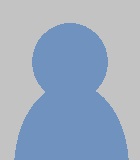 都道府県名○○県所　　属○○市消防局○○消防署氏　　名　救急　太郎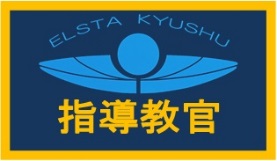 職名・階級救急指導係長・消防司令指導救命士養成研修受　講　時　期平成○○年度指導救命士養成研修　第○期 修了【これまでの活躍情報】　指導救命士認定後の主な取り組み内容や活躍状況について記載　　　（皆さんに特に紹介したい内容でお願いします。）【特に苦労した点・工夫している点・改善方策等】実施事業の準備段階や実施段階での苦労や困った事及びその改善方策について簡潔に記載【これまでの活躍情報】　指導救命士認定後の主な取り組み内容や活躍状況について記載　　　（皆さんに特に紹介したい内容でお願いします。）【特に苦労した点・工夫している点・改善方策等】実施事業の準備段階や実施段階での苦労や困った事及びその改善方策について簡潔に記載【これまでの活躍情報】　指導救命士認定後の主な取り組み内容や活躍状況について記載　　　（皆さんに特に紹介したい内容でお願いします。）【特に苦労した点・工夫している点・改善方策等】実施事業の準備段階や実施段階での苦労や困った事及びその改善方策について簡潔に記載